Κοινωνικό Εισόδημα Αλληλεγγύης (Κ.Ε.Α.)Το Κοινωνικό Εισόδημα Αλληλεγγύης έτους 2016, ισχύει για το έτος 2015, κι επομένως τα δικαιολογητικά του θα είναι του έτους 2015. Για το έτος 2016, ειδικότερα, πληρώνεται το έτος 2017.Δικαιολογητικά:Ε1 έτους 2015Εκκαθαριστικό εφορίαςΑ.Μ.Κ.Α.Φωτοτυπία ΤαυτότηταςΑριθμός Βιβλιαρίου ΤράπεζαςΛογαριασμός Δ.Ε.Η.Επίσης,Από τον Δήμο ζητείται: Ενοικιαστήριο –Συμφωνητικό μίσθωσης κατοικίας (επειδή ο δικαιούχος θα πληρωθεί για το ενοίκιο, που πρέπει να αποδεικνύεται με νόμιμο παραστατικό).Η ΔΕΗ θα πρέπει να είναι στο όνομα του δικαιούχου-αιτούντος.Η Αίτηση υποβάλλεται στον οικείο Δήμο κατοικίας του αιτούντος.Για το καθένα μέλος της οικογένειας που αναγράφεται, θεωρείται το Γνήσιο της Υπογραφής του, στα ΚΕΠ.Η Αίτηση, όπως και οι επεξηγήσεις της ακολουθούν στις επόμενες σελίδες: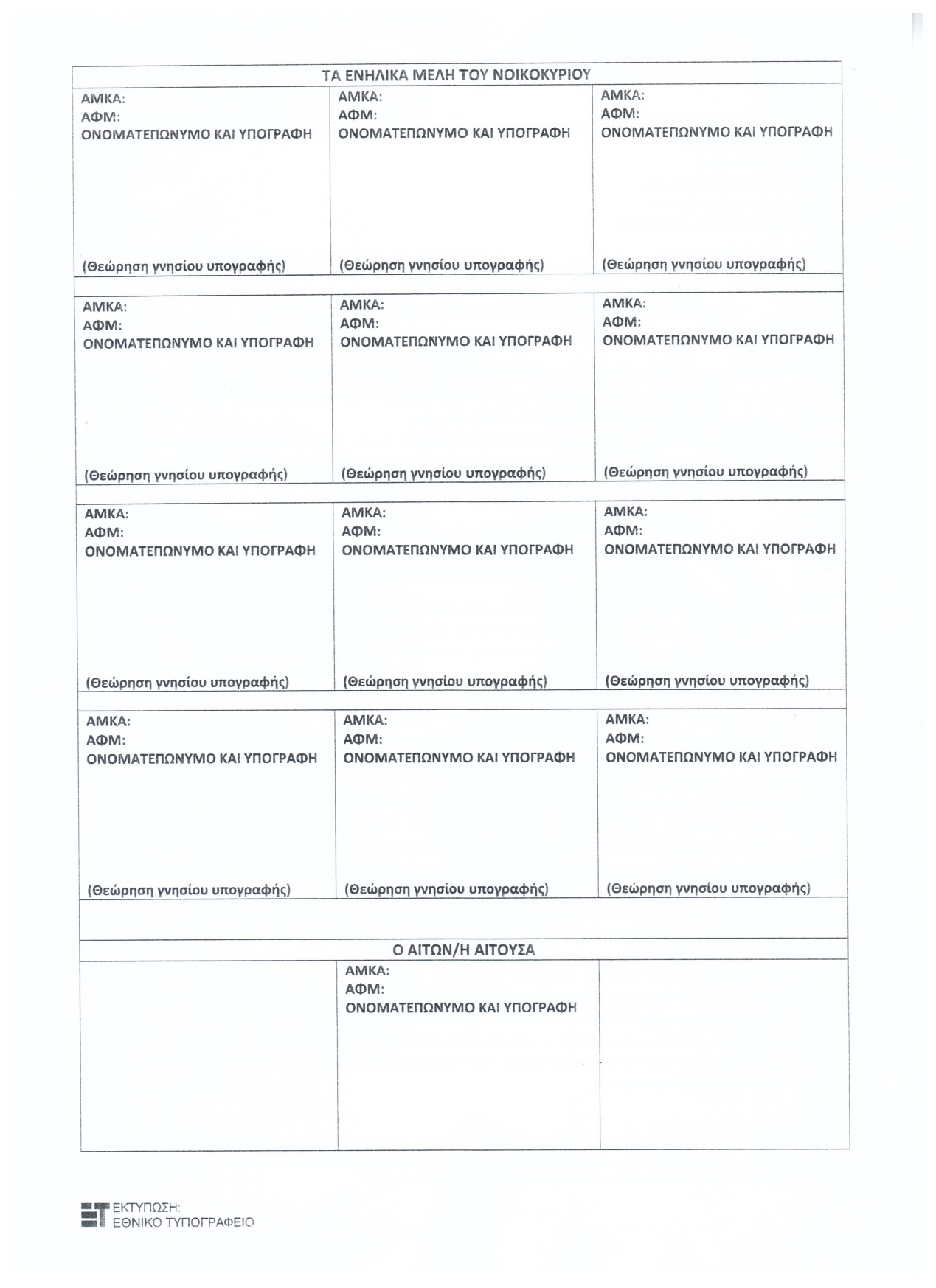 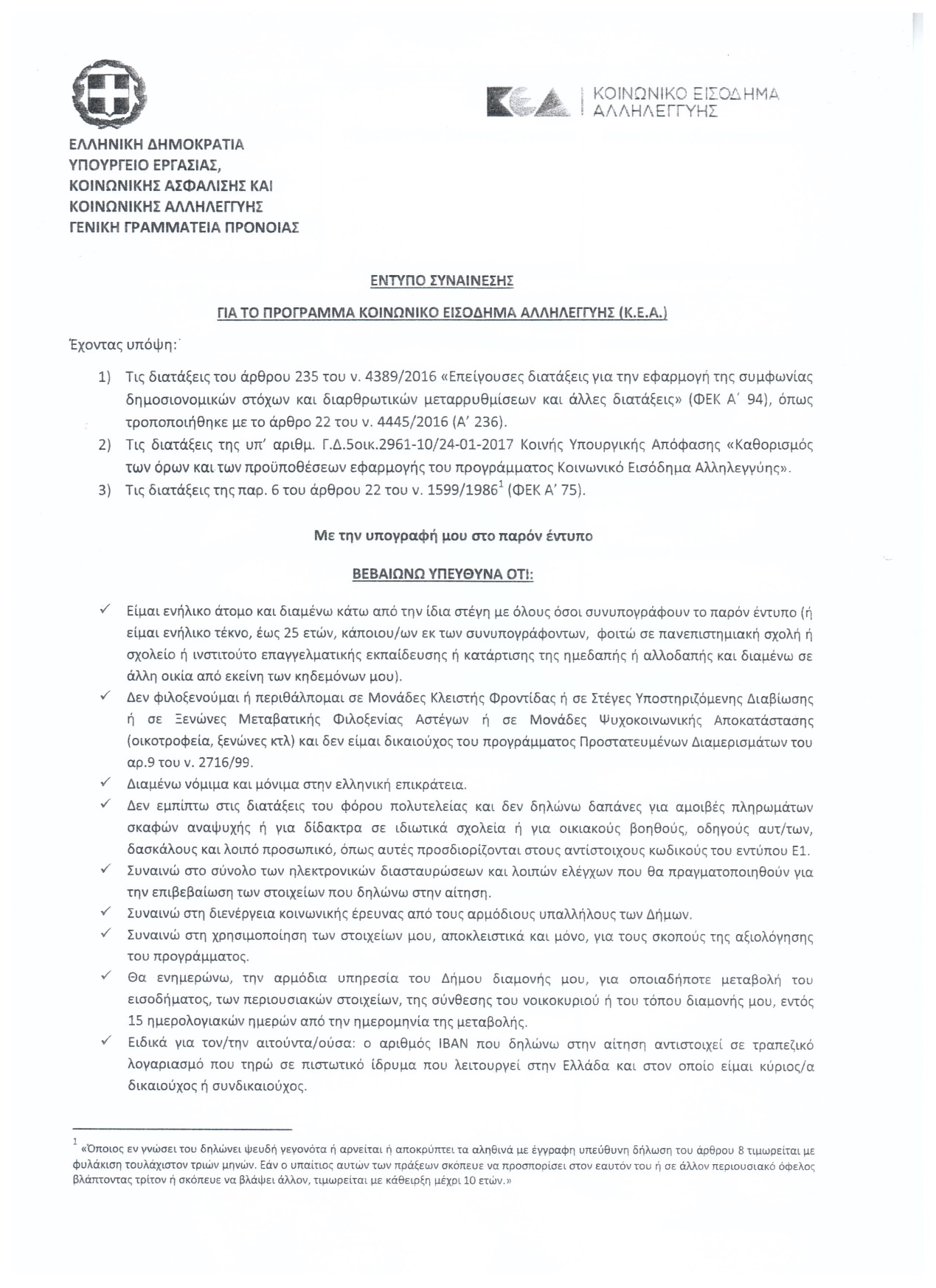 